Finance Services (813) 794-2268MEMORANDUMDate:	June 30, 2022To:	School Board MembersFrom:	Michelle Williams, Interim Director of Finance ServicesRe:	Attached Warrant List for the Week Ending July 5, 2022Please review the current computerized list. These totals include computer generated, handwritten, and cancelled checks.Warrant Numbers 962562-962717………………………………………………………………..…..$7,189,612.00Electronic Fund Transfer Numbers 5309-5322…………………………………………………………$530,551.70Total Disbursements…………………………………………………………………$7,720,163.70Disbursements by FundFund 1100………………………………………………………………………………………………….$421,246.17Fund 1300…………………………………………………….…………………………………………....$530,347.00Fund 3717…………………………………………………….……………………………………………...$1,877.60Fund 3718…………………………………………………….…………………………………………......$13,680.00Fund 3719…………………………………………………….…………………………………………......$76,204.98Fund 3721…………………………………………………….…………………………………………......$42,708.06Fund 3722…………………………………………………….…………………………………………......$47,705.00Fund 3904……………………………………………………………………………………………....$265,146.51 Fund 3905………………………………………………………………………………………………..$29,328.00 Fund 3932………………………………………………………………………………………………....$1,263.75Fund 3935……………………………………………………………………………………………..…$57,853.00Fund 4100………………………………………………………………………………………………..…9,559.80Fund 4210………………………………………………………………………………………………$145,907.87Fund 4220………………………………………………………………………………………………....$2,293.35Fund 4430……………………………………………………………………………………………....$128,558.52Fund 7111………………………………………………………………………………………….…$5,546,212.93Fund 7130……………………………………………………………………………………………..…$41,031.22Fund 7921………………………………………………………………………………………………$275,102.42Fund 7922………………………………………………………………………………………………..$53,796.09Fund 7923………………………………………………………………………………………………..$27,130.63Fund 8915…………………………………………………………………………………………………$3,210.80The warrant list is a representation of two check runs and one EFT run. Confirmation of the approval of the warrant list for the week ending July 5, 2022 will be requested at the July 19, 2022 School Board meeting.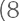 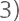 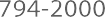 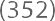 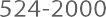 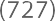 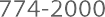 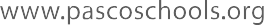 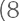 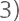 